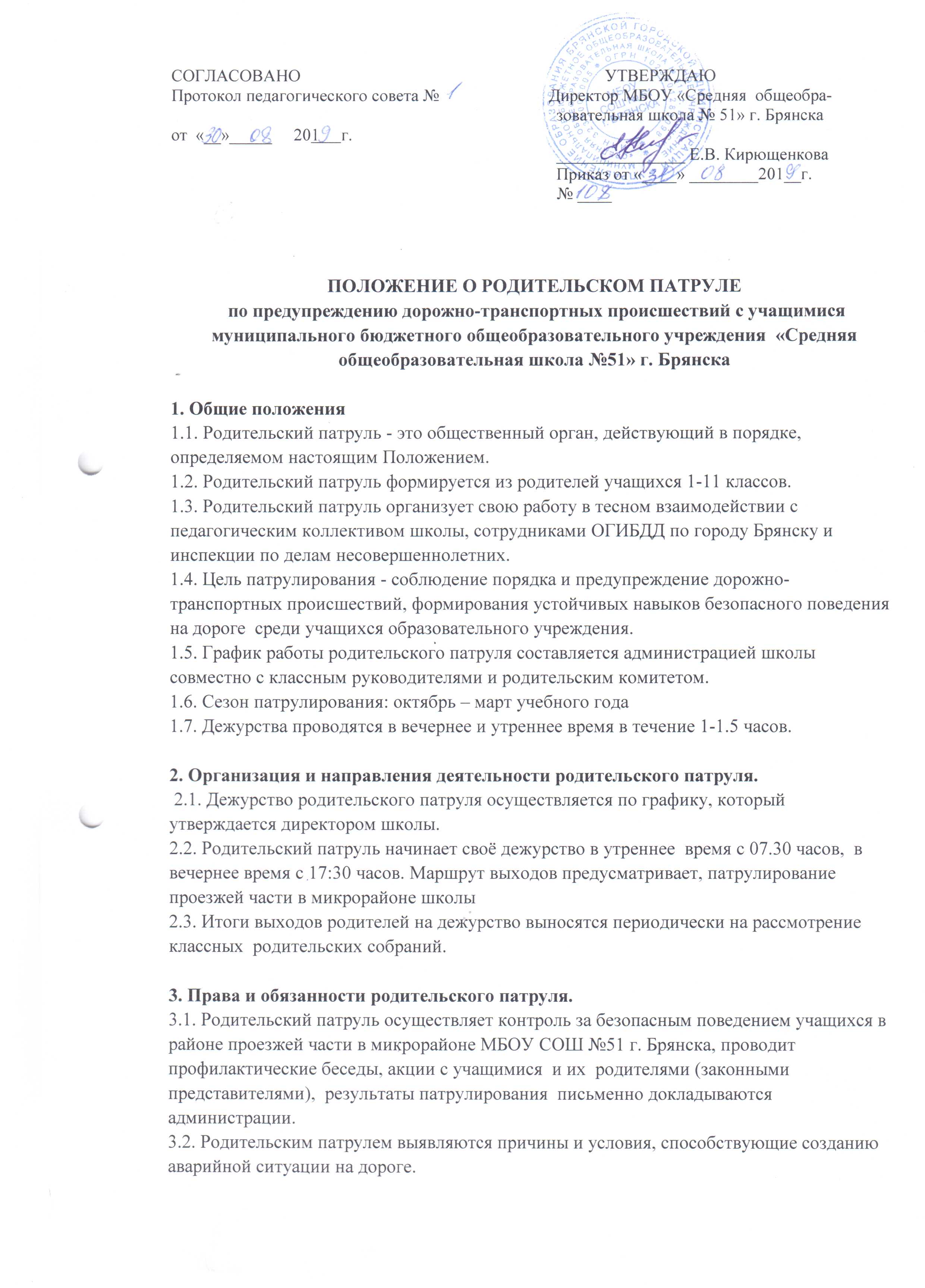 ПОЛОЖЕНИЕ О РОДИТЕЛЬСКОМ ПАТРУЛЕ по предупреждению дорожно-транспортных происшествий с учащимися муниципального бюджетного общеобразовательного учреждения  «Средняя общеобразовательная школа №51» г. Брянска1. Общие положения1.1. Родительский патруль - это общественный орган, действующий в порядке, определяемом настоящим Положением.1.2. Родительский патруль формируется из родителей учащихся 1-11 классов.1.3. Родительский патруль организует свою работу в тесном взаимодействии с педагогическим коллективом школы, сотрудниками ОГИБДД по городу Брянску и инспекции по делам несовершеннолетних.1.4. Цель патрулирования - соблюдение порядка и предупреждение дорожно-транспортных происшествий, формирования устойчивых навыков безопасного поведения на дороге  среди учащихся образовательного учреждения.1.5. График работы родительского патруля составляется администрацией школы совместно с классным руководителями и родительским комитетом.1.6. Сезон патрулирования: октябрь – март учебного года1.7. Дежурства проводятся в вечернее и утреннее время в течение 1-1.5 часов.2. Организация и направления деятельности родительского патруля. 2.1. Дежурство родительского патруля осуществляется по графику, который утверждается директором школы.2.2. Родительский патруль начинает своё дежурство в утреннее  время с 07.30 часов,  в вечернее время с 17:30 часов. Маршрут выходов предусматривает, патрулирование проезжей части в микрорайоне школы2.3. Итоги выходов родителей на дежурство выносятся периодически на рассмотрение классных  родительских собраний.3. Права и обязанности родительского патруля.3.1. Родительский патруль осуществляет контроль за безопасным поведением учащихся в районе проезжей части в микрорайоне МБОУ СОШ №51 г. Брянска, проводит профилактические беседы, акции с учащимися  и их  родителями (законными представителями),  результаты патрулирования  письменно докладываются администрации.3.2. Родительским патрулем выявляются причины и условия, способствующие созданию аварийной ситуации на дороге.3.3. Родительский патруль ведёт патрулирование в микрорайоне школы в соответствии с маршрутом.3.5. Родительский патруль выявляет учащихся, совершающих нарушение правил дорожного движения.3.6. Родительский патруль выявляет родителей, своим поведением отрицательно влияющих на детей, вносит предложения о принятии к ним мер.3.7. Родительский патруль имеет право:- выносить на обсуждение заседаний комиссии по профилактике правонарушений и преступлений МБОУ СОШ №51 г. Брянска, затрагивающие проблемы несовершеннолетних;- обращаться в администрацию школы  с предложениями по улучшению условий соблюдения безопасности дорожного движения  в микрорайоне школы.3.8. Родительский патруль обязан:- выходить на дежурство в установленное время;- делать замечания детям, нарушающим правила дорожного движения во время дежурства;- по факту ненадлежащего выполнения учащимися и их родителями своих обязанностей по соблюдению правил безопасного поведения на дороге предоставлять информацию (письменно) администрации МБОУ СОШ №51 г. Брянска;4. Меры поощрения членов патруля.4.1. Объявление благодарности родителям, принимающим активное участие в патрулировании.4.2. Направление благодарности в организации, где работают родители учащихся.5. Контроль за организацией родительского патруля.5.1. Ответственность за организацию работы родительского патруля возлагается на администрацию школы.6. Документация родительского патруля.6.1.  Журнал учёта выхода родительского патруля.6.2. График выхода родительского патруля.6.3. Справки классных руководителей по итогам выходов родительского патруля.